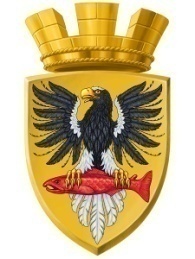 Р О С С И Й С К А Я  Ф Е Д Е Р А Ц И ЯКАМЧАТСКИЙ КРАЙП О С Т А Н О В Л Е Н И ЕАДМИНИСТРАЦИИ ЕЛИЗОВСКОГО ГОРОДСКОГО ПОСЕЛЕНИЯОт 03.08.2018 года                                                                                                                № 1100-п         г.ЕлизовоО размещении в федеральной информационной адресной системе сведений об адресах присвоенных объектам адресации – помещениям в многоквартирном жилом доме            № 4а по ул. Лесная в г. Елизово	Руководствуясь ч.3 ст.5 и ч.3 ст.9 Федерального закона от 28.12.2013        № 443-ФЗ «О федеральной информационной адресной системе и о внесении изменений в Федеральный закон «Об общих принципах организации местного самоуправления в Российской Федерации», ст. 14 Федерального закона от 06.10.2003 № 131-ФЗ «Об общих принципах организации местного самоуправления в РФ», Уставом Елизовского городского поселения, Приказом Минфина России от 05.11.2015 № 171н «Об утверждении Перечня элементов планировочной структуры, элементов улично-дорожной сети, элементов объектов адресации, типов зданий (сооружений), помещений, используемых в качестве реквизитов адреса, и Правил сокращенного наименования адресообразующих элементов», в целях актуализации информации в федеральной информационной адресной системе,ПОСТАНОВЛЯЮ:1. Разместить в федеральной информационной адресной системе сведения об адресах, присвоенных объектам адресации - помещениям в многоквартирном жилом доме № 4а по ул. Лесная в г. Елизово, ранее не размещенные в государственном адресном реестре, согласно приложению к настоящему постановлению.2. Направить данное постановление в федеральную информационную адресную систему для внесения сведений установленных данным постановлением.Управлению делами администрации Елизовского городского поселения опубликовать (обнародовать) настоящее постановление в средствах массовой информации и разместить в информационно-телекоммуникационной сети «Интернет» на официальном сайте администрации Елизовского городского поселения.Контроль за исполнением настоящего постановления возложить на руководителя Управления архитектуры и градостроительства администрации Елизовского городского поселения.ВрИО Главы администрации Елизовского городского поселения                                                    Д.Б. ЩипицынПриложение к постановлению администрации Елизовского городского поселенияот 03.08.2018 № 1100 -пПриложение к постановлению администрации Елизовского городского поселенияот 03.08.2018 № 1100 -пПриложение к постановлению администрации Елизовского городского поселенияот 03.08.2018 № 1100 -пПриложение к постановлению администрации Елизовского городского поселенияот 03.08.2018 № 1100 -пПриложение к постановлению администрации Елизовского городского поселенияот 03.08.2018 № 1100 -пПриложение к постановлению администрации Елизовского городского поселенияот 03.08.2018 № 1100 -пПриложение к постановлению администрации Елизовского городского поселенияот 03.08.2018 № 1100 -пПриложение к постановлению администрации Елизовского городского поселенияот 03.08.2018 № 1100 -п1.Помещение,Помещение,кадастровый номер   41:05:0101003:1462кадастровый номер   41:05:0101003:1462кадастровый номер   41:05:0101003:1462Россия, Камчатский край,1.Елизовский муниципальный  район, Елизовское городское поселение, Елизово г.,  Елизовский муниципальный  район, Елизовское городское поселение, Елизово г.,  Елизовский муниципальный  район, Елизовское городское поселение, Елизово г.,  Елизовский муниципальный  район, Елизовское городское поселение, Елизово г.,  Елизовский муниципальный  район, Елизовское городское поселение, Елизово г.,  Елизовский муниципальный  район, Елизовское городское поселение, Елизово г.,  1.Лесная ул.,Лесная ул.,д.4а,кв.1.кв.1.2.Помещение,Помещение,кадастровый номер   41:05:0101003:1463кадастровый номер   41:05:0101003:1463кадастровый номер   41:05:0101003:1463Россия, Камчатский край,2.Елизовский муниципальный  район, Елизовское городское поселение, Елизово г.,  Елизовский муниципальный  район, Елизовское городское поселение, Елизово г.,  Елизовский муниципальный  район, Елизовское городское поселение, Елизово г.,  Елизовский муниципальный  район, Елизовское городское поселение, Елизово г.,  Елизовский муниципальный  район, Елизовское городское поселение, Елизово г.,  Елизовский муниципальный  район, Елизовское городское поселение, Елизово г.,  2.Лесная ул.,Лесная ул.,д.4а,кв.2.кв.2.3.Помещение,Помещение,кадастровый номер   41:05:0101003:1464кадастровый номер   41:05:0101003:1464кадастровый номер   41:05:0101003:1464Россия, Камчатский край,3.Елизовский муниципальный  район, Елизовское городское поселение, Елизово г.,  Елизовский муниципальный  район, Елизовское городское поселение, Елизово г.,  Елизовский муниципальный  район, Елизовское городское поселение, Елизово г.,  Елизовский муниципальный  район, Елизовское городское поселение, Елизово г.,  Елизовский муниципальный  район, Елизовское городское поселение, Елизово г.,  Елизовский муниципальный  район, Елизовское городское поселение, Елизово г.,  3.Лесная ул.,Лесная ул.,д.4а,кв.3.кв.3.4.Помещение,Помещение,кадастровый номер   41:05:0101003:1468кадастровый номер   41:05:0101003:1468кадастровый номер   41:05:0101003:1468Россия, Камчатский край,4.Елизовский муниципальный  район, Елизовское городское поселение, Елизово г.,  Елизовский муниципальный  район, Елизовское городское поселение, Елизово г.,  Елизовский муниципальный  район, Елизовское городское поселение, Елизово г.,  Елизовский муниципальный  район, Елизовское городское поселение, Елизово г.,  Елизовский муниципальный  район, Елизовское городское поселение, Елизово г.,  Елизовский муниципальный  район, Елизовское городское поселение, Елизово г.,  4.Лесная ул.,Лесная ул.,д.4а,кв.4.кв.4.5.Помещение,Помещение,кадастровый номер   41:05:0101003:1469кадастровый номер   41:05:0101003:1469кадастровый номер   41:05:0101003:1469Россия, Камчатский край,5.Елизовский муниципальный  район, Елизовское городское поселение, Елизово г.,  Елизовский муниципальный  район, Елизовское городское поселение, Елизово г.,  Елизовский муниципальный  район, Елизовское городское поселение, Елизово г.,  Елизовский муниципальный  район, Елизовское городское поселение, Елизово г.,  Елизовский муниципальный  район, Елизовское городское поселение, Елизово г.,  Елизовский муниципальный  район, Елизовское городское поселение, Елизово г.,  5.Лесная ул.,Лесная ул.,д.4а,кв.5.кв.5.6.Помещение,Помещение,кадастровый номер   41:05:0101003:1470кадастровый номер   41:05:0101003:1470кадастровый номер   41:05:0101003:1470Россия, Камчатский край,6.Елизовский муниципальный  район, Елизовское городское поселение, Елизово г.,  Елизовский муниципальный  район, Елизовское городское поселение, Елизово г.,  Елизовский муниципальный  район, Елизовское городское поселение, Елизово г.,  Елизовский муниципальный  район, Елизовское городское поселение, Елизово г.,  Елизовский муниципальный  район, Елизовское городское поселение, Елизово г.,  Елизовский муниципальный  район, Елизовское городское поселение, Елизово г.,  6.Лесная ул.,Лесная ул.,д.4а,кв.6.кв.6.7.Помещение,Помещение,кадастровый номер   41:05:0101003:1474кадастровый номер   41:05:0101003:1474кадастровый номер   41:05:0101003:1474Россия, Камчатский край,7.Елизовский муниципальный  район, Елизовское городское поселение, Елизово г.,  Елизовский муниципальный  район, Елизовское городское поселение, Елизово г.,  Елизовский муниципальный  район, Елизовское городское поселение, Елизово г.,  Елизовский муниципальный  район, Елизовское городское поселение, Елизово г.,  Елизовский муниципальный  район, Елизовское городское поселение, Елизово г.,  Елизовский муниципальный  район, Елизовское городское поселение, Елизово г.,  7.Лесная ул.,Лесная ул.,д.4а,кв.7.кв.7.8.Помещение,Помещение,кадастровый номер   41:05:0101003:1475кадастровый номер   41:05:0101003:1475кадастровый номер   41:05:0101003:1475Россия, Камчатский край,8.Елизовский муниципальный  район, Елизовское городское поселение, Елизово г.,  Елизовский муниципальный  район, Елизовское городское поселение, Елизово г.,  Елизовский муниципальный  район, Елизовское городское поселение, Елизово г.,  Елизовский муниципальный  район, Елизовское городское поселение, Елизово г.,  Елизовский муниципальный  район, Елизовское городское поселение, Елизово г.,  Елизовский муниципальный  район, Елизовское городское поселение, Елизово г.,  8.Лесная ул.,Лесная ул.,д.4а,кв.8.кв.8.9.Помещение,Помещение,кадастровый номер   41:05:0101003:1476кадастровый номер   41:05:0101003:1476кадастровый номер   41:05:0101003:1476Россия, Камчатский край,9.Елизовский муниципальный  район, Елизовское городское поселение, Елизово г.,  Елизовский муниципальный  район, Елизовское городское поселение, Елизово г.,  Елизовский муниципальный  район, Елизовское городское поселение, Елизово г.,  Елизовский муниципальный  район, Елизовское городское поселение, Елизово г.,  Елизовский муниципальный  район, Елизовское городское поселение, Елизово г.,  Елизовский муниципальный  район, Елизовское городское поселение, Елизово г.,  9.Лесная ул.,Лесная ул.,д.4а,кв.9.кв.9.10.Помещение,Помещение,кадастровый номер   41:05:0101003:1480кадастровый номер   41:05:0101003:1480кадастровый номер   41:05:0101003:1480Россия, Камчатский край,10.Елизовский муниципальный  район, Елизовское городское поселение, Елизово г.,  Елизовский муниципальный  район, Елизовское городское поселение, Елизово г.,  Елизовский муниципальный  район, Елизовское городское поселение, Елизово г.,  Елизовский муниципальный  район, Елизовское городское поселение, Елизово г.,  Елизовский муниципальный  район, Елизовское городское поселение, Елизово г.,  Елизовский муниципальный  район, Елизовское городское поселение, Елизово г.,  10.Лесная ул.,Лесная ул.,д.4а,кв.10.кв.10.11.Помещение,Помещение,кадастровый номер   41:05:0101003:1481кадастровый номер   41:05:0101003:1481кадастровый номер   41:05:0101003:1481Россия, Камчатский край,11.Елизовский муниципальный  район, Елизовское городское поселение, Елизово г.,  Елизовский муниципальный  район, Елизовское городское поселение, Елизово г.,  Елизовский муниципальный  район, Елизовское городское поселение, Елизово г.,  Елизовский муниципальный  район, Елизовское городское поселение, Елизово г.,  Елизовский муниципальный  район, Елизовское городское поселение, Елизово г.,  Елизовский муниципальный  район, Елизовское городское поселение, Елизово г.,  11.Лесная ул.,Лесная ул.,д.4а,кв.11.кв.11.12.Помещение,Помещение,кадастровый номер   41:05:0101003:1482кадастровый номер   41:05:0101003:1482кадастровый номер   41:05:0101003:1482Россия, Камчатский край,12.Елизовский муниципальный  район, Елизовское городское поселение, Елизово г.,  Елизовский муниципальный  район, Елизовское городское поселение, Елизово г.,  Елизовский муниципальный  район, Елизовское городское поселение, Елизово г.,  Елизовский муниципальный  район, Елизовское городское поселение, Елизово г.,  Елизовский муниципальный  район, Елизовское городское поселение, Елизово г.,  Елизовский муниципальный  район, Елизовское городское поселение, Елизово г.,  12.Лесная ул.,Лесная ул.,д.4а,кв.12.кв.12.13.Помещение,Помещение,кадастровый номер   41:05:0101003:1465кадастровый номер   41:05:0101003:1465кадастровый номер   41:05:0101003:1465Россия, Камчатский край,13.Елизовский муниципальный  район, Елизовское городское поселение, Елизово г.,  Елизовский муниципальный  район, Елизовское городское поселение, Елизово г.,  Елизовский муниципальный  район, Елизовское городское поселение, Елизово г.,  Елизовский муниципальный  район, Елизовское городское поселение, Елизово г.,  Елизовский муниципальный  район, Елизовское городское поселение, Елизово г.,  Елизовский муниципальный  район, Елизовское городское поселение, Елизово г.,  13.Лесная ул.,Лесная ул.,д.4а,кв.13.кв.13.14.Помещение,Помещение,кадастровый номер   41:05:0101003:1466кадастровый номер   41:05:0101003:1466кадастровый номер   41:05:0101003:1466Россия, Камчатский край,14.Елизовский муниципальный  район, Елизовское городское поселение, Елизово г.,  Елизовский муниципальный  район, Елизовское городское поселение, Елизово г.,  Елизовский муниципальный  район, Елизовское городское поселение, Елизово г.,  Елизовский муниципальный  район, Елизовское городское поселение, Елизово г.,  Елизовский муниципальный  район, Елизовское городское поселение, Елизово г.,  Елизовский муниципальный  район, Елизовское городское поселение, Елизово г.,  14.Лесная ул.,Лесная ул.,д.4а,кв.14.кв.14.15.Помещение,Помещение,кадастровый номер   41:05:0101003:1467кадастровый номер   41:05:0101003:1467кадастровый номер   41:05:0101003:1467Россия, Камчатский край,15.Елизовский муниципальный  район, Елизовское городское поселение, Елизово г.,  Елизовский муниципальный  район, Елизовское городское поселение, Елизово г.,  Елизовский муниципальный  район, Елизовское городское поселение, Елизово г.,  Елизовский муниципальный  район, Елизовское городское поселение, Елизово г.,  Елизовский муниципальный  район, Елизовское городское поселение, Елизово г.,  Елизовский муниципальный  район, Елизовское городское поселение, Елизово г.,  15.Лесная ул.,Лесная ул.,д.4а,кв.15.кв.15.16.Помещение,Помещение,кадастровый номер   41:05:0101003:1471кадастровый номер   41:05:0101003:1471кадастровый номер   41:05:0101003:1471Россия, Камчатский край,16.Елизовский муниципальный  район, Елизовское городское поселение, Елизово г.,  Елизовский муниципальный  район, Елизовское городское поселение, Елизово г.,  Елизовский муниципальный  район, Елизовское городское поселение, Елизово г.,  Елизовский муниципальный  район, Елизовское городское поселение, Елизово г.,  Елизовский муниципальный  район, Елизовское городское поселение, Елизово г.,  Елизовский муниципальный  район, Елизовское городское поселение, Елизово г.,  16.Лесная ул.,Лесная ул.,д.4а,кв.16.кв.16.17.Помещение,Помещение,кадастровый номер   41:05:0101003:1472кадастровый номер   41:05:0101003:1472кадастровый номер   41:05:0101003:1472Россия, Камчатский край,17.Елизовский муниципальный  район, Елизовское городское поселение, Елизово г.,  Елизовский муниципальный  район, Елизовское городское поселение, Елизово г.,  Елизовский муниципальный  район, Елизовское городское поселение, Елизово г.,  Елизовский муниципальный  район, Елизовское городское поселение, Елизово г.,  Елизовский муниципальный  район, Елизовское городское поселение, Елизово г.,  Елизовский муниципальный  район, Елизовское городское поселение, Елизово г.,  17.Лесная ул.,Лесная ул.,д.4а,кв.17.кв.17.18.Помещение,Помещение,кадастровый номер   41:05:0101003:1473кадастровый номер   41:05:0101003:1473кадастровый номер   41:05:0101003:1473Россия, Камчатский край,18.Елизовский муниципальный  район, Елизовское городское поселение, Елизово г.,  Елизовский муниципальный  район, Елизовское городское поселение, Елизово г.,  Елизовский муниципальный  район, Елизовское городское поселение, Елизово г.,  Елизовский муниципальный  район, Елизовское городское поселение, Елизово г.,  Елизовский муниципальный  район, Елизовское городское поселение, Елизово г.,  Елизовский муниципальный  район, Елизовское городское поселение, Елизово г.,  18.Лесная ул.,Лесная ул.,д.4а,кв.18.кв.18.19.Помещение,Помещение,кадастровый номер   41:05:0101003:1477кадастровый номер   41:05:0101003:1477кадастровый номер   41:05:0101003:1477Россия, Камчатский край,19.Елизовский муниципальный  район, Елизовское городское поселение, Елизово г.,  Елизовский муниципальный  район, Елизовское городское поселение, Елизово г.,  Елизовский муниципальный  район, Елизовское городское поселение, Елизово г.,  Елизовский муниципальный  район, Елизовское городское поселение, Елизово г.,  Елизовский муниципальный  район, Елизовское городское поселение, Елизово г.,  Елизовский муниципальный  район, Елизовское городское поселение, Елизово г.,  19.Лесная ул.,Лесная ул.,д.4а,кв.19.кв.19.20.Помещение,Помещение,кадастровый номер   41:05:0101003:1478кадастровый номер   41:05:0101003:1478кадастровый номер   41:05:0101003:1478Россия, Камчатский край,20.Елизовский муниципальный  район, Елизовское городское поселение, Елизово г.,  Елизовский муниципальный  район, Елизовское городское поселение, Елизово г.,  Елизовский муниципальный  район, Елизовское городское поселение, Елизово г.,  Елизовский муниципальный  район, Елизовское городское поселение, Елизово г.,  Елизовский муниципальный  район, Елизовское городское поселение, Елизово г.,  Елизовский муниципальный  район, Елизовское городское поселение, Елизово г.,  20.Лесная ул.,Лесная ул.,д.4а,кв.20.кв.20.21.Помещение,Помещение,кадастровый номер   41:05:0101003:1479кадастровый номер   41:05:0101003:1479кадастровый номер   41:05:0101003:1479Россия, Камчатский край,21.Елизовский муниципальный  район, Елизовское городское поселение, Елизово г.,  Елизовский муниципальный  район, Елизовское городское поселение, Елизово г.,  Елизовский муниципальный  район, Елизовское городское поселение, Елизово г.,  Елизовский муниципальный  район, Елизовское городское поселение, Елизово г.,  Елизовский муниципальный  район, Елизовское городское поселение, Елизово г.,  Елизовский муниципальный  район, Елизовское городское поселение, Елизово г.,  21.Лесная ул.,Лесная ул.,д.4а,кв.21.кв.21.22.Помещение,Помещение,кадастровый номер   41:05:0101003:1483кадастровый номер   41:05:0101003:1483кадастровый номер   41:05:0101003:1483Россия, Камчатский край,22.Елизовский муниципальный  район, Елизовское городское поселение, Елизово г.,  Елизовский муниципальный  район, Елизовское городское поселение, Елизово г.,  Елизовский муниципальный  район, Елизовское городское поселение, Елизово г.,  Елизовский муниципальный  район, Елизовское городское поселение, Елизово г.,  Елизовский муниципальный  район, Елизовское городское поселение, Елизово г.,  Елизовский муниципальный  район, Елизовское городское поселение, Елизово г.,  22.Лесная ул.,Лесная ул.,д.4а,кв.22.кв.22.23.Помещение,Помещение,кадастровый номер   41:05:0101003:1484кадастровый номер   41:05:0101003:1484кадастровый номер   41:05:0101003:1484Россия, Камчатский край,23.Елизовский муниципальный  район, Елизовское городское поселение, Елизово г.,  Елизовский муниципальный  район, Елизовское городское поселение, Елизово г.,  Елизовский муниципальный  район, Елизовское городское поселение, Елизово г.,  Елизовский муниципальный  район, Елизовское городское поселение, Елизово г.,  Елизовский муниципальный  район, Елизовское городское поселение, Елизово г.,  Елизовский муниципальный  район, Елизовское городское поселение, Елизово г.,  23.Лесная ул.,Лесная ул.,д.4а,кв.23.кв.23.24.Помещение,Помещение,кадастровый номер   41:05:0101003:1485кадастровый номер   41:05:0101003:1485кадастровый номер   41:05:0101003:1485Россия, Камчатский край,24.Елизовский муниципальный  район, Елизовское городское поселение, Елизово г.,  Елизовский муниципальный  район, Елизовское городское поселение, Елизово г.,  Елизовский муниципальный  район, Елизовское городское поселение, Елизово г.,  Елизовский муниципальный  район, Елизовское городское поселение, Елизово г.,  Елизовский муниципальный  район, Елизовское городское поселение, Елизово г.,  Елизовский муниципальный  район, Елизовское городское поселение, Елизово г.,  24.Лесная ул.,Лесная ул.,д.4а,кв.24.кв.24.